Ooey Gooey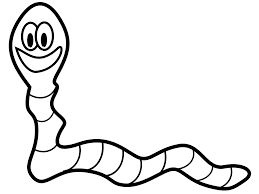 Oooey Gooey was a worm
And a mighty worm was he
He sat upon a railroad trac  k
And a train he did not see,
Oooey Gooey!Draw a picture of the train and Ooey Gooey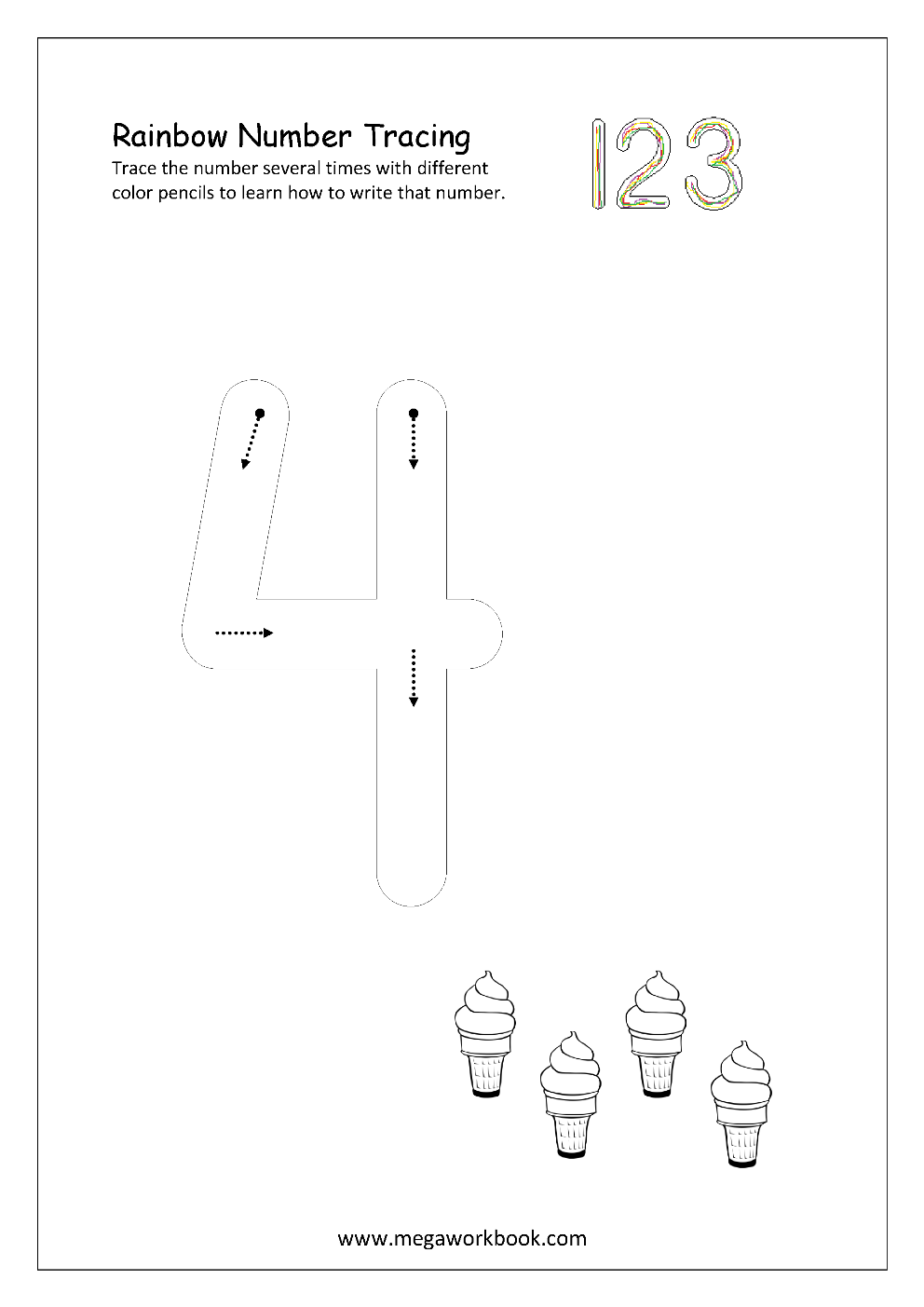 Monday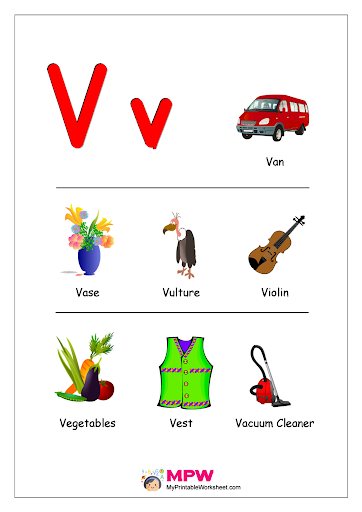 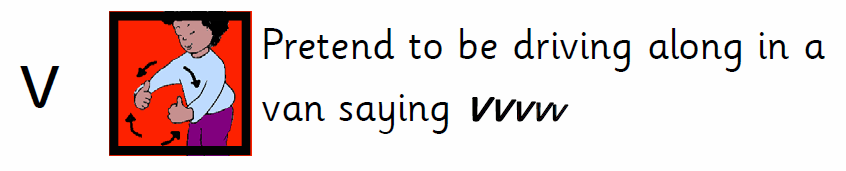 TuesdayPractice correct letter formation. Remember to encourage correct grip. 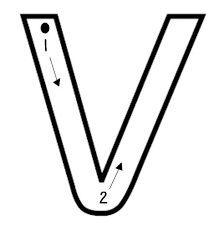 Practice with finger first.Start at the top.Slide down and up the hill.Practice in the air, on tables, on windows, etc.Wednesday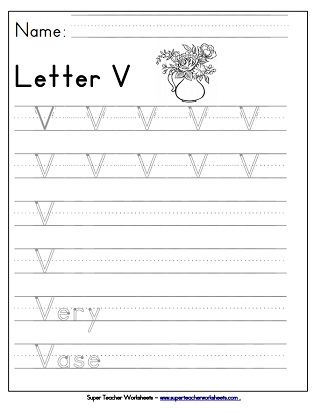 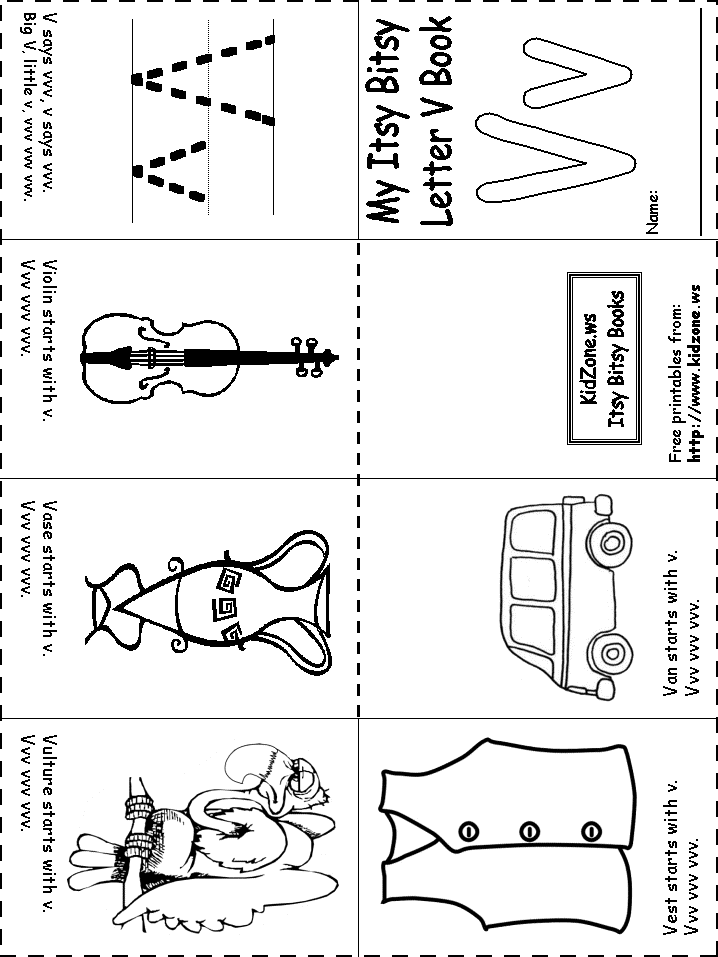 Tricky Words Week 3May is the Month of Mary. 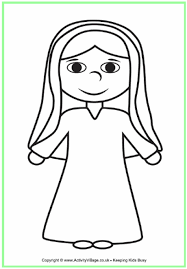 Mary had a son called Jesus. 			Yes / NoMary was married to Fred.    			Yes / NoWe celebrate Mary at Easter time.   	Yes / NoMary was sad when Jesus died.		Yes / NoMy Family Tree - Draw pictures of your family members on leaves. Include your sisters, brother, parents, grandparents and yourself . Use family tree and leaves template here or make your own.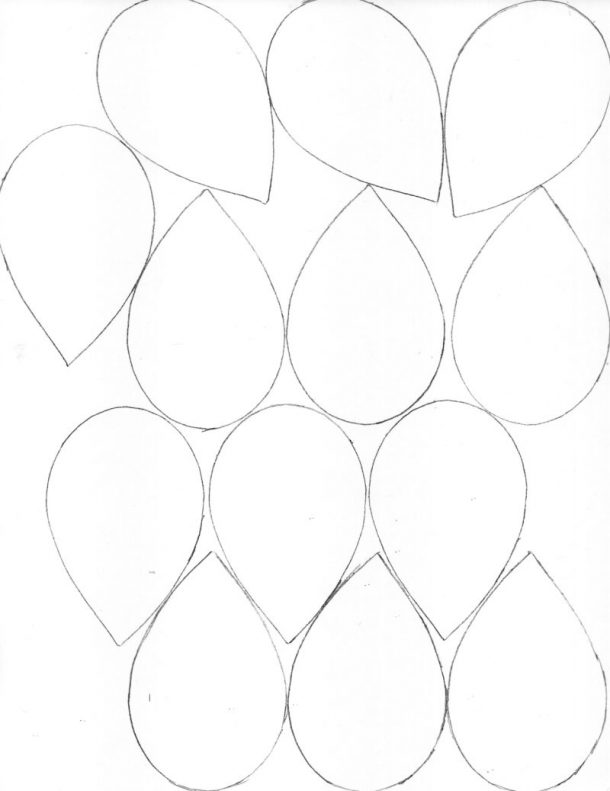 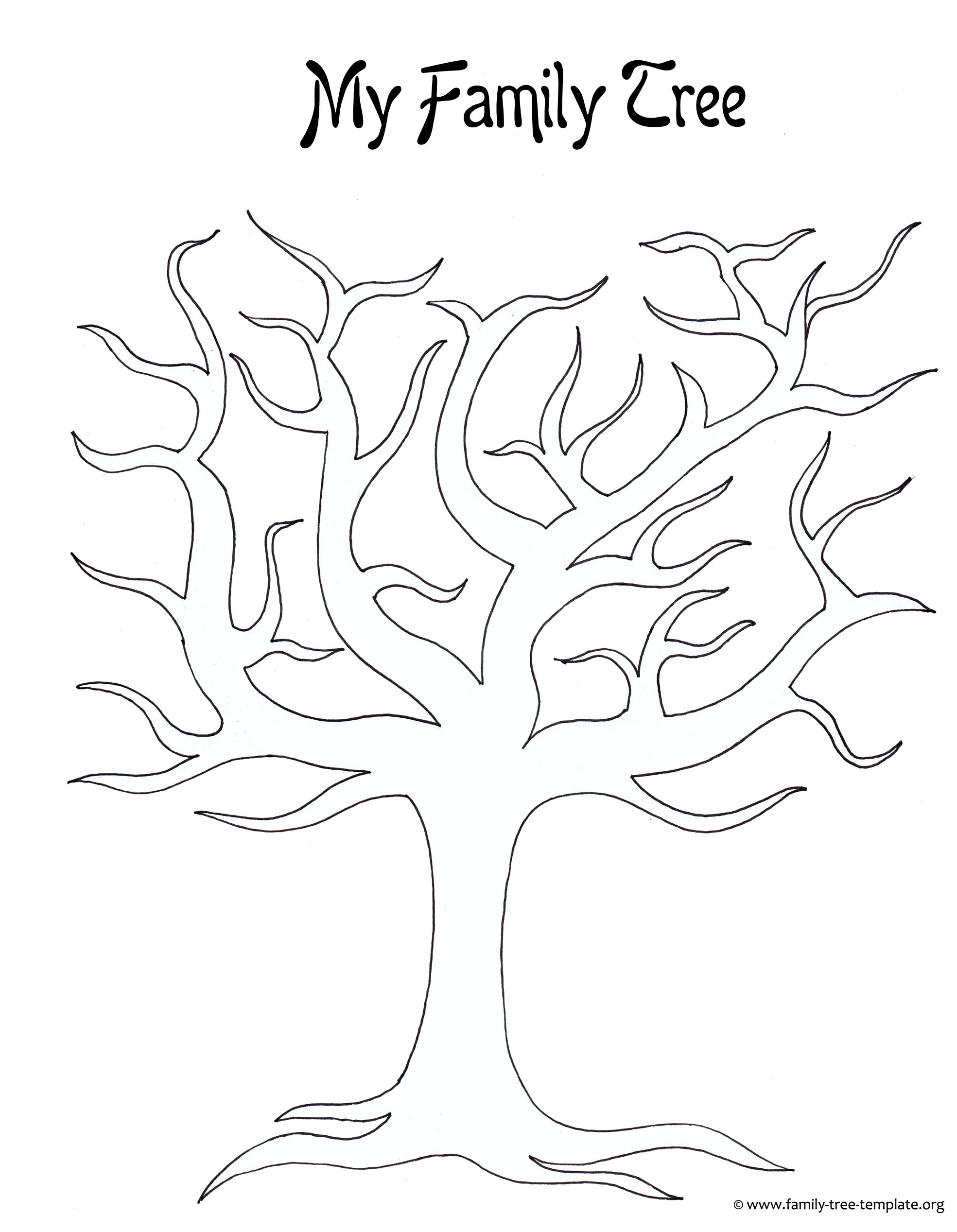 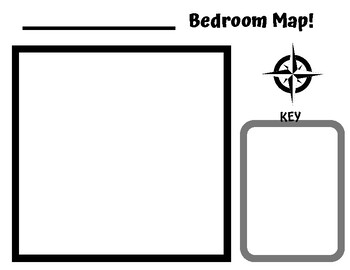 Draw the bed, wardrobe and one more piece of furniture on your map. Here is an example.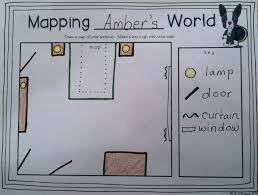 shemewe